Form ApprovedOMB No. 0920-1027Expiration Date: 08/31/2017Attachment 2: Stakeholder Analysis MSM Online SurveyPublic reporting burden of this collection of information is estimated to average 10 minutes per response, including the time for reviewing instructions, searching existing data sources, gathering and maintaining the data needed, and completing and reviewing the collection of information.  An agency may not conduct or sponsor, and a person is not required to respond to a collection of information unless it displays a currently valid OMB control number.  Send comments regarding this burden estimate or any other aspect of this collection of information, including suggestions for reducing this burden to CDC/ATSDR Reports Clearance Officer; 1600 Clifton Road NE, MS D-74, Atlanta, Georgia 30333; Attn: OMB-PRA (0920-1027)The goal of this survey is to gather feedback about current health information products to determine if they meet the needs of the public. We would like your feedback on informational materials produced by the Centers for Disease Control and Prevention (CDC). If you are a gay/bisexual man or have had sex with another man in the past 6 months, please help us by taking this online survey. This survey should take about 10 minutes to complete. A 7th grade reading level is required. If you have any questions about this survey, please contact James Bethea (jbethea@danya.com), who is in charge of this study. The CDC is a federal public health agency that provides health information to the public as part of its mission to protect America from health, safety and security threats. This survey is sponsored by CDC’s Division of STD Prevention. The CDC recognizes that your time is extremely valuable and appreciates your participation.Please click here [insert link] to take this survey.DSTDP Survey for Men who have Sex with Men (MSM)Please choose the gender identity that best describes you.MaleFemaleTransgenderPrefer not to answerPlease indicate your age (in years).15-1718-22 23-25 25-3031-4041-5051-6061 and aboveWhat is the highest level of education you have completed?Less than high schoolSome high schoolHigh School GraduateSome collegeTrade/technical/vocational trainingCollege graduate or moreMilitaryWhat is your race/ethnicity? (Please select all that apply) American Indian or Alaska Native Asian/Pacific Islander Black or African American White Hispanic or LatinoOtherPrefer not to answerIf you wanted information about STDs from CDC, in what format would you like to receive this information? (Please select all that apply)WebsitePodcastVideoMonthly newsletterText messagePrinted fact sheetBlogHotlineSocial mediaI do not want to receive STD information from CDCHave you ever used any of the formats to learn about STDs from CDC (select all that apply)?WebsitePodcastVideoMonthly newsletterText messagePrinted fact sheetBlogHotlineSocial mediaI have never looked for STD information from CDCThe next set of questions refers to images and text found on an actual CDC Fact Sheet about STDs.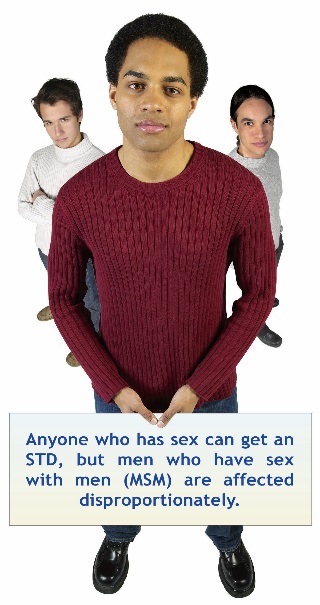 Image 6. Imagine you saw image 1 on a fact sheet about STDs for gay and/or bisexual men. Would you say that this image is  _______? (Please select all that apply)StereotypicalIs meant for people like meInterestingStigmatizingAttention-gettingOutdatedOffensive7. How appropriate is this image for a fact sheet for gay and/or bisexual men? 1			   2			3			4			5Very Appropriate	             Appropriate		               Neutral		  Inappropriate	                Very Inappropriate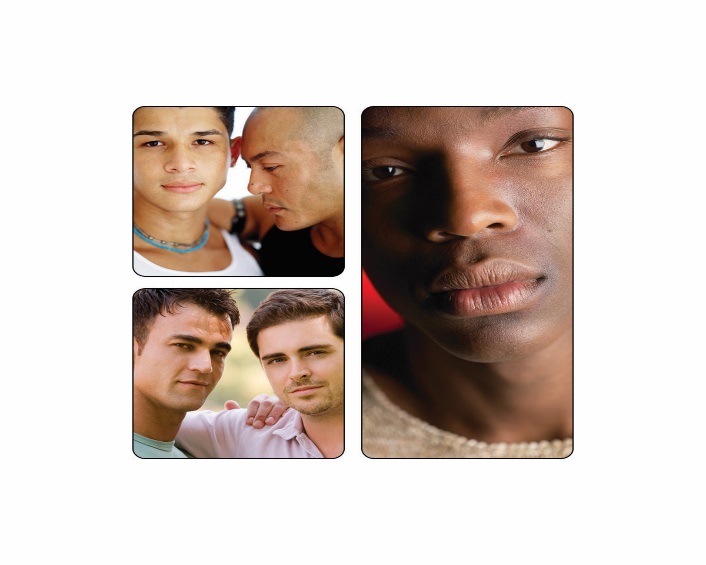 Image 8. Imagine you saw image 2 in a fact sheet about STDs for gay and/or bisexual men. Would you say that these images are  _______? (Please select all that apply)StereotypicalIs meant for people like meInterestingStigmatizingAttention-gettingOutdatedOffensive9. How appropriate is this image for a fact sheet for gay and/or bisexual men?1			   2			3			4			5Very Appropriate	             Appropriate		               Neutral		  Inappropriate	                Very InappropriateThe next questions relate to the following text from CDC’s Fact Sheet, “What Gay, Bisexual and Other Men Who Have Sex with Men Need to Know About Sexually Transmitted Diseases.”10. If you were concerned that you or someone you know might have an STD, how critical would you rate the topics above?  1			2			3			4			5Very Relevant	           Relevant		Somewhat relevant 	     	       Irrelevant                        Very irrelevant11. Do these topics address your most important questions about STDs? A.  Yes B.  No	 C.  Not sure12. If the above topics do not address your most important questions, what additional information would you like to see included:A. SymptomsB. STD Images that reflect real casesC. Testimonials from people who have had a STDD. How to get testedE. Where to get testedF. Symptom checkerG. OtherGonorrhea is a sexually transmitted disease. The next set of questions refers to images and text found on a CDC Fact Sheet about gonorrhea.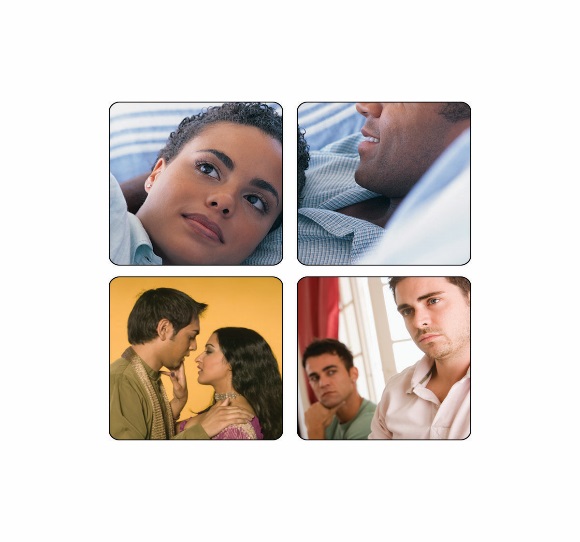 Image 13. Imagine you saw image 3 on a fact sheet about gonorrhea. Would you say that these images are _______? (Please select all that apply)StereotypicalIs meant for people like meInterestingStigmatizingAttention-gettingOutdatedOffensive14. How appropriate is this image for a fact sheet about gonorrhea?1			   2			3			4			5Very Appropriate	             Appropriate		               Neutral		  Inappropriate	                Very Inappropriate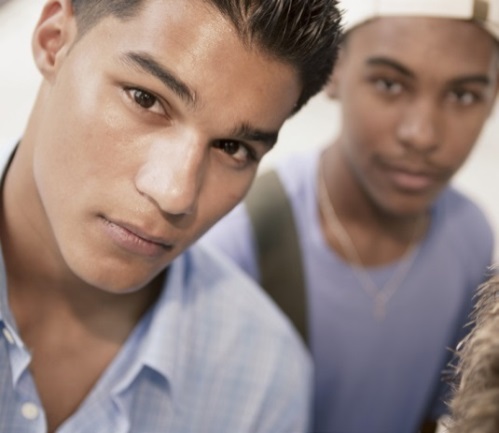 Image 15. Imagine you saw image 4 on a fact sheet about gonorrhea. Would you say that this image: is  _______? (Please select all that apply)StereotypicalIs meant for people like meInterestingStigmatizingAttention-gettingOutdatedOffensive16. How appropriate is this image for a fact sheet about gonorrhea?1			   2			3			4			5Very Appropriate	             Appropriate		               Neutral		  Inappropriate	                Very InappropriateThe next questions will be related to the following text from the CDC Fact Sheet, “Gonorrhea”.18.  Please rate how easy the text (above) is to understand.   1			2			3			4			5Very Easy to understand	Easy to understand	Somewhat easy to understand	Difficult to understand            Very difficult to understand19. If you or a partner were concerned about getting gonorrhea, how would helpful would you rate the information the above?  1			2			3			4			5Very Helpful	           Helpful		Somewhat Helpful 	     	       A Little Helpful                        Not At All Helpful20.  After seeing the images and the text above, would you recommend the CDC’s Fact Sheets to your friends or others you know if they were looking for information about STDs?YesNoNot sure23. After completing this survey what actions would you take? (Select all that apply)Visit the CDC websiteDo an internet search about the campaignLook for more information about STDsIf involved in a sexual relationship, talk to my partner about STDsTalk to a doctor (or other provider) about STDs/testingI wouldn’t take any specific actionThank you for your feedback! Those are all the questions we have for you today. If you have any questions about the survey you just answered, please contact James Bethea (jbethea@danya.com), the Project Director for this study. 